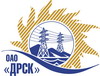 Открытое акционерное общество«Дальневосточная распределительная сетевая  компания»Протокол заседания Закупочной комиссии по вскрытию поступивших на открытый запрос предложений конвертовг. БлаговещенскПРЕДМЕТ ЗАКУПКИ:Закрытый  запрос цен на право заключения договора на выполнение работ по Закупка № 953.1 лот 64 – Выполнение мероприятий по технологическому присоединению заявителей с максимальной мощностью до 150 кВт на территории СП «Приморские Южные ЭС» Партизанский район г. Партизанск, с. Авангард, с. Тигровое, с. Голубовка, с. Казанка.Основание для проведения закупки (ГКПЗ и/или реквизиты решения ЦЗК): ГКПЗ 2013 г.Планируемая стоимость закупки в соответствии с ГКПЗ или решением ЦЗК: Лот № 64 -  3 153 013,00  руб. Информация о результатах вскрытия конвертов:В адрес Организатора закупки поступили заявки на участие: лот №64 - 4.Вскрытие конвертов было осуществлено членами Закупочной комиссии.Дата и время начала процедуры вскрытия конвертов с заявками на участие в закупке: 10:00 (время благовещенское) 24.12.2013 г.Место проведения процедуры вскрытия: ОАО «ДРСК» г. Благовещенск, ул. Шевченко 28, каб. 244.В конвертах обнаружены заявки следующих Участников закупки:РЕШИЛИ:Утвердить протокол заседания Закупочной комиссии по вскрытию поступивших на открытый запрос предложений конвертов.Ответственный секретарь Закупочной комиссии 2 уровня	Моторина О.А.Технический секретарь Закупочной комиссии 2 уровня	Д.С. Бражников№ _______/УКС.12.2013№Наименование претендента на участие в конкурсе и его адресОбщая цена заявки на участие в конкурсе (рублей без учета НДС)Условиялот 64 – Выполнение мероприятий по технологическому присоединению заявителей с максимальной мощностью до 150 кВт на территории СП «Приморские Южные ЭС» Партизанский район г. Партизанск, с. Авангард, с. Тигровое, с. Голубовка, с. Казанка.лот 64 – Выполнение мероприятий по технологическому присоединению заявителей с максимальной мощностью до 150 кВт на территории СП «Приморские Южные ЭС» Партизанский район г. Партизанск, с. Авангард, с. Тигровое, с. Голубовка, с. Казанка.лот 64 – Выполнение мероприятий по технологическому присоединению заявителей с максимальной мощностью до 150 кВт на территории СП «Приморские Южные ЭС» Партизанский район г. Партизанск, с. Авангард, с. Тигровое, с. Голубовка, с. Казанка.лот 64 – Выполнение мероприятий по технологическому присоединению заявителей с максимальной мощностью до 150 кВт на территории СП «Приморские Южные ЭС» Партизанский район г. Партизанск, с. Авангард, с. Тигровое, с. Голубовка, с. Казанка.1ОАО «Дальэнергоспецремонт»2 598 637,00 Условия финансирования: Без аванса. Текущие платежи выплачиваются Заказчиком (ежемесячно или за этап) в течение 30 календарных дней с момента подписания актов выполненных работ обеими сторонами. Окончательная оплата производится в течение 30 (тридцати) календарных дней со дня подписания акта ввода в эксплуатацию.Срок выполнения работ:Начало: с момента заключения договора.Окончание: в течение 3 (трех) месяцев с момента заключения договора подряда.Гарантийные обязательства: Гарантия на своевременное и качественное выполнение работ, а так же на устранение дефектов, возникающих по его вине составляет: 36 месяцев со дня подписания акта сдачи-приемки.2ООО «ДВ Энергосервис»2 451 644,00Условия финансирования: Без аванса. Текущие платежи выплачиваются Заказчиком (ежемесячно или за этап) в течение 30 календарных дней с момента подписания актов выполненных работ обеими сторонами. Окончательная оплата производится в течение 30 (тридцати) календарных дней со дня подписания акта ввода в эксплуатацию.Срок выполнения работ:Начало: с момента заключения договора.Окончание: 90 календарных дней со дня подписания договора обеими сторонами.Гарантийные обязательства: Гарантия на своевременное и качественное выполнение работ, а так же на устранение дефектов, возникающих по его вине составляет: 36 месяцев со дня подписания акта сдачи-приемки.3ООО «ЭДС»2 531 906,00Условия финансирования: Без аванса. Текущие платежи выплачиваются Заказчиком (ежемесячно или за этап) в течение 30 календарных дней с момента подписания актов выполненных работ обеими сторонами. Окончательная оплата производится в течение 30 (тридцати) календарных дней со дня подписания акта ввода в эксплуатацию.Срок выполнения работ:Начало: с момента заключения договора.Окончание: в течение 3-х месяцев с  момента заключения договора подряда.Гарантийные обязательства: Гарантия на своевременное и качественное выполнение работ, а так же на устранение дефектов, возникающих по его вине составляет: 36 месяцев со дня подписания акта сдачи-приемки;4ООО «Эрланг»2 424 453,00Условия финансирования: Без аванса. Текущие платежи выплачиваются Заказчиком (ежемесячно или за этап) в течение 30 календарных дней с момента подписания актов выполненных работ обеими сторонами. Окончательная оплата производится в течение 30 (тридцати) календарных дней со дня подписания акта ввода в эксплуатацию.Срок выполнения работ:Начало: с момента заключения договора.Окончание: в течение 3-х месяцев с  момента заключения договора подряда.Гарантийные обязательства: Гарантия на своевременное и качественное выполнение работ, а так же на устранение дефектов, возникающих по его вине составляет: 36 месяцев со дня подписания акта сдачи-приемки;